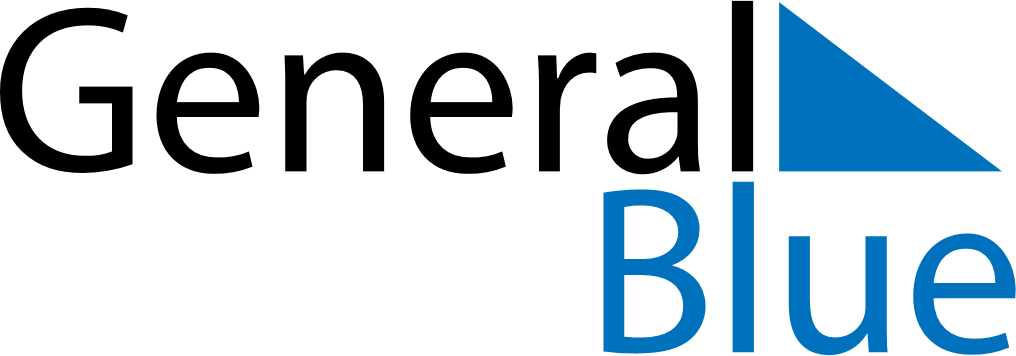 July 2029July 2029July 2029PortugalPortugalMONTUEWEDTHUFRISATSUN12345678910111213141516171819202122232425262728293031